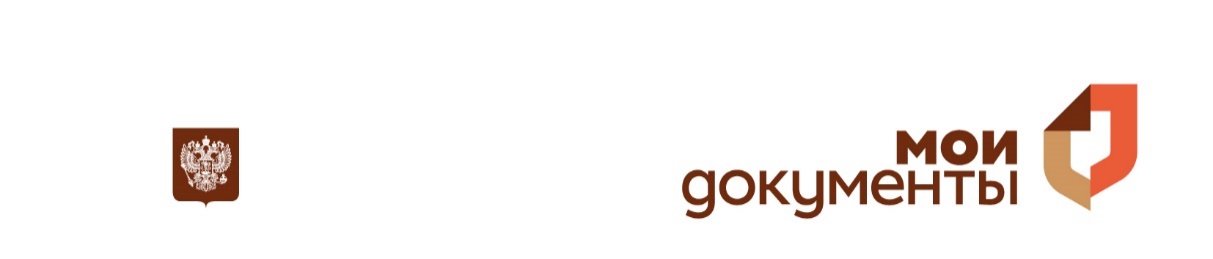 РЕЗЮМЕ Достоверность указанной информации подтверждаю, против получения дополнительных сведений обо мне, изучения и проверки моих деловых качеств не возражаю.Согласен (а), на обработку моих персональных данных:ФИО                                                                                                                 ПодписьДата составления                                      «____»___________2018г.  Фамилия:Имя:Отчество:Дата рождения:Дата рождения:Дата рождения:Адрес регистрации по месту жительства:Адрес регистрации по месту жительства:Адрес регистрации по месту жительства:Адрес регистрации по месту жительства:Адрес регистрации по месту жительства:Адрес регистрации по месту жительства:Адрес регистрации по месту жительства:Адрес регистрации по месту жительства:Адрес фактического проживания:Адрес фактического проживания:Адрес фактического проживания:Адрес фактического проживания:Адрес фактического проживания:Адрес фактического проживания:Адрес фактического проживания:Адрес фактического проживания:Домашний тел.:Домашний тел.:Домашний тел.:Домашний тел.:Мобильный тел.:Мобильный тел.:Мобильный тел.:Мобильный тел.:E-mail:E-mail:E-mail:E-mail:Образование:Образование:Образование:Образование:Образование:Образование:Образование:Образование:Образование:Образование:Образование:Образование:Образование:Образование:Образование:Образование:Образование:Образование, уровень, форма обученияОбразование, уровень, форма обученияОбразование, уровень, форма обученияОбразование, уровень, форма обученияОбразование, уровень, форма обученияОбразование, уровень, форма обученияОбразование, уровень, форма обученияОбразование, уровень, форма обученияОбразование, уровень, форма обученияКвалификация по документу об образованииКвалификация по документу об образованииКвалификация по документу об образованииКвалификация по документу об образованииКвалификация по документу об образованииКвалификация по документу об образованииКвалификация по документу об образованииКвалификация по документу об образованииКвалификация по документу об образованииНаправление или специальность по документу об образованииНаправление или специальность по документу об образованииНаправление или специальность по документу об образованииНаправление или специальность по документу об образованииНаправление или специальность по документу об образованииНаправление или специальность по документу об образованииНаправление или специальность по документу об образованииНаправление или специальность по документу об образованииНаправление или специальность по документу об образованииНаправление или специальность по документу об образованииНаправление или специальность по документу об образованииНаправление или специальность по документу об образованииНаправление или специальность по документу об образованииНаправление или специальность по документу об образованииПрофессиональный опыт (начиная с последнего места работы):Профессиональный опыт (начиная с последнего места работы):Профессиональный опыт (начиная с последнего места работы):Профессиональный опыт (начиная с последнего места работы):Профессиональный опыт (начиная с последнего места работы):Профессиональный опыт (начиная с последнего места работы):Профессиональный опыт (начиная с последнего места работы):Профессиональный опыт (начиная с последнего места работы):Профессиональный опыт (начиная с последнего места работы):Профессиональный опыт (начиная с последнего места работы):Профессиональный опыт (начиная с последнего места работы):Профессиональный опыт (начиная с последнего места работы):Профессиональный опыт (начиная с последнего места работы):Профессиональный опыт (начиная с последнего места работы):Профессиональный опыт (начиная с последнего места работы):Профессиональный опыт (начиная с последнего места работы):Профессиональный опыт (начиная с последнего места работы):Наименование организации:Наименование организации:Наименование организации:Наименование организации:Наименование организации:Наименование организации:Наименование организации:Наименование организации:Наименование организации:Наименование организации:Период работы:Период работы:Период работы:Период работы:Период работы:Период работы:Период работы:Период работы:Период работы:Занимаемая должность:Занимаемая должность:Занимаемая должность:Занимаемая должность:Занимаемая должность:Занимаемая должность:Занимаемая должность:Занимаемая должность:Занимаемая должность:Должностные обязанности:Должностные обязанности:Должностные обязанности:Должностные обязанности:Должностные обязанности:Должностные обязанности:Должностные обязанности:Должностные обязанности:Должностные обязанности:Наименование организации:Наименование организации:Наименование организации:Наименование организации:Наименование организации:Наименование организации:Наименование организации:Наименование организации:Наименование организации:Наименование организации:Период работы:Период работы:Период работы:Период работы:Период работы:Период работы:Период работы:Период работы:Период работы:Занимаемая должность:Занимаемая должность:Занимаемая должность:Занимаемая должность:Занимаемая должность:Занимаемая должность:Занимаемая должность:Занимаемая должность:Занимаемая должность:Должностные обязанности:Должностные обязанности:Должностные обязанности:Должностные обязанности:Должностные обязанности:Должностные обязанности:Должностные обязанности:Должностные обязанности:Должностные обязанности:Наименование организации:Наименование организации:Наименование организации:Наименование организации:Наименование организации:Наименование организации:Наименование организации:Наименование организации:Наименование организации:Наименование организации:Период работы:Период работы:Период работы:Период работы:Период работы:Период работы:Период работы:Период работы:Период работы:Занимаемая должность:Занимаемая должность:Занимаемая должность:Занимаемая должность:Занимаемая должность:Занимаемая должность:Занимаемая должность:Занимаемая должность:Занимаемая должность:Должностные обязанности:Должностные обязанности:Должностные обязанности:Должностные обязанности:Должностные обязанности:Должностные обязанности:Должностные обязанности:Должностные обязанности:Должностные обязанности:Должностные обязанности:Вакансия, на которую Вы претендуетеВакансия, на которую Вы претендуетеВакансия, на которую Вы претендуетеВакансия, на которую Вы претендуетеВакансия, на которую Вы претендуетеВакансия, на которую Вы претендуетеВакансия, на которую Вы претендуетеВакансия, на которую Вы претендуетеВакансия, на которую Вы претендуетеМинимальный уровень ожидаемой з/пМинимальный уровень ожидаемой з/пМинимальный уровень ожидаемой з/пМинимальный уровень ожидаемой з/пМинимальный уровень ожидаемой з/пМинимальный уровень ожидаемой з/пМинимальный уровень ожидаемой з/пМинимальный уровень ожидаемой з/пМинимальный уровень ожидаемой з/пПрофессиональные навыки (умения работы с оргтехникой, уровень пользователя ПК, знание программ, сертификации и пр.):Профессиональные навыки (умения работы с оргтехникой, уровень пользователя ПК, знание программ, сертификации и пр.):Профессиональные навыки (умения работы с оргтехникой, уровень пользователя ПК, знание программ, сертификации и пр.):Профессиональные навыки (умения работы с оргтехникой, уровень пользователя ПК, знание программ, сертификации и пр.):Профессиональные навыки (умения работы с оргтехникой, уровень пользователя ПК, знание программ, сертификации и пр.):Профессиональные навыки (умения работы с оргтехникой, уровень пользователя ПК, знание программ, сертификации и пр.):Профессиональные навыки (умения работы с оргтехникой, уровень пользователя ПК, знание программ, сертификации и пр.):Профессиональные навыки (умения работы с оргтехникой, уровень пользователя ПК, знание программ, сертификации и пр.):Профессиональные навыки (умения работы с оргтехникой, уровень пользователя ПК, знание программ, сертификации и пр.):Профессиональные навыки (умения работы с оргтехникой, уровень пользователя ПК, знание программ, сертификации и пр.):Профессиональные навыки (умения работы с оргтехникой, уровень пользователя ПК, знание программ, сертификации и пр.):Профессиональные навыки (умения работы с оргтехникой, уровень пользователя ПК, знание программ, сертификации и пр.):Профессиональные навыки (умения работы с оргтехникой, уровень пользователя ПК, знание программ, сертификации и пр.):Дополнительные сведения:Дополнительные сведения:Дополнительные сведения:Дополнительные сведения:Дополнительные сведения:Дополнительные сведения:Дополнительные сведения:Дополнительные сведения:Дополнительные сведения:Дополнительные сведения:Дополнительные сведения:Дополнительные сведения:Дополнительные сведения:Дополнительные сведения:Дополнительные сведения:Дополнительные сведения:Дополнительные сведения:Семейное положение:Семейное положение:Семейное положение:Семейное положение:Семейное положение:Семейное положение:Семейное положение:Семейное положение:Семейное положение:Наличие детей (возраст):Наличие детей (возраст):Наличие детей (возраст):Наличие детей (возраст):Наличие детей (возраст):Наличие детей (возраст):Наличие детей (возраст):Наличие детей (возраст):Наличие детей (возраст):Наличие детей (возраст):Дополнительное образование (курсы, тренинги):Дополнительное образование (курсы, тренинги):Дополнительное образование (курсы, тренинги):Дополнительное образование (курсы, тренинги):Дополнительное образование (курсы, тренинги):Дополнительное образование (курсы, тренинги):Дополнительное образование (курсы, тренинги):Дополнительное образование (курсы, тренинги):Дополнительное образование (курсы, тренинги):Дополнительное образование (курсы, тренинги):Личные профессиональные качества:Личные профессиональные качества:Личные профессиональные качества:Личные профессиональные качества:Личные профессиональные качества:Личные профессиональные качества:Личные профессиональные качества:Личные профессиональные качества:Личные профессиональные качества:Личные достижения:Личные достижения:Личные достижения:Личные достижения:Личные достижения:Ваши преимущества:Ваши преимущества:Ваши преимущества:Ваши преимущества:Ваши преимущества:Ваши недостатки:Ваши недостатки:Ваши недостатки:Ваши недостатки:Ваши недостатки:Хобби и увлечения:Хобби и увлечения:Хобби и увлечения:Хобби и увлечения:Хобби и увлечения:Знание иностранных языков:Знание иностранных языков:Знание иностранных языков:Знание иностранных языков:Знание иностранных языков:Согласны ли Вы работать в режиме сменного графика?Согласны ли Вы работать в режиме сменного графика?Согласны ли Вы работать в режиме сменного графика?Согласны ли Вы работать в режиме сменного графика?Согласны ли Вы работать в режиме сменного графика?Согласны ли Вы работать в режиме сменного графика?Согласны ли Вы работать в режиме сменного графика?Согласны ли Вы работать в режиме сменного графика?Согласны ли Вы работать в режиме сменного графика?Согласны ли Вы на сверхурочную работу?Согласны ли Вы на сверхурочную работу?Согласны ли Вы на сверхурочную работу?Согласны ли Вы на сверхурочную работу?Согласны ли Вы на сверхурочную работу?Согласны ли Вы на сверхурочную работу?Согласны ли Вы на сверхурочную работу?Согласны ли Вы на сверхурочную работу?Согласны ли Вы на сверхурочную работу?Согласны ли Вы работать в субботу?Согласны ли Вы работать в субботу?Согласны ли Вы работать в субботу?Согласны ли Вы работать в субботу?Согласны ли Вы работать в субботу?Согласны ли Вы работать в субботу?Согласны ли Вы работать в субботу?Согласны ли Вы работать в субботу?Согласны ли Вы работать в субботу?Согласны ли Вы на командировки?Согласны ли Вы на командировки?Согласны ли Вы на командировки?Согласны ли Вы на командировки?Согласны ли Вы на командировки?Согласны ли Вы на командировки?Согласны ли Вы на командировки?Согласны ли Вы на командировки?Согласны ли Вы на командировки?Готовность осваивать дополнительные знания и навыки?Готовность осваивать дополнительные знания и навыки?Готовность осваивать дополнительные знания и навыки?Готовность осваивать дополнительные знания и навыки?Готовность осваивать дополнительные знания и навыки?Готовность осваивать дополнительные знания и навыки?Готовность осваивать дополнительные знания и навыки?Готовность осваивать дополнительные знания и навыки?Готовность осваивать дополнительные знания и навыки?